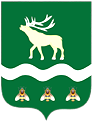 Российская Федерация Приморский крайДУМА ЯКОВЛЕВСКОГО МУНИЦИПАЛЬНОГО ОКРУГАПРИМОРСКОГО КРАЯРЕШЕНИЕ31 октября 2023 года                   с. Яковлевка                                 № 138 - НПАО внесении изменений в решение муниципального комитета Варфоломеевского сельского поселения «О бюджете Варфоломеевского сельского поселения на 2023 год и плановый период 2024 и 2025 годов»Рассмотрев представление Администрации Варфоломеевского сельского поселения Яковлевского муниципального района о внесении изменений в доходную и расходную части бюджета Варфоломеевского сельского поселения, Дума Яковлевского муниципального округаРЕШИЛА:1. Внести в решение муниципального комитета Варфоломеевского сельского поселения от 27.12.2022 № 22-НПА «О бюджете Варфоломеевского сельского поселения на 2023 год и плановый период 2024 и 2025 годов» следующие изменения:                           1) пункты 1, 2, 3  части 1 статьи 1 изложить в следующей редакции:«1) общий объем доходов  бюджета  Варфоломеевского сельского поселения - в сумме 17 364 214,00 рублей, в том числе объем межбюджетных трансфертов, получаемых из других бюджетов бюджетной системы Российской Федерации, – в сумме 7 486 470,00 рублей;2) общий объем расходов бюджета Варфоломеевского сельского поселения - в сумме 17 953 981,73 рублей; 3) размер дефицита бюджета  Варфоломеевского сельского поселения - в сумме 589 767,73 рублей.»;2) пункт 2 части 3 статьи 1 изложить в следующей редакции: «Общий объем бюджетных ассигнований на исполнение публичных нормативных обязательств в сумме 289 000 рублей согласно приложению № 3 к настоящему решению»;3) приложение № 1 к решению муниципального комитета Варфоломеевского сельского поселения от 27.12.2022 № 22-НПА изложить в редакции приложения № 1 к настоящему решению;4) приложение № 3 к решению муниципального комитета Варфоломеевского сельского поселения от 27.12.2022 № 22-НПА изложить в редакции приложения № 2 к настоящему решению;5) приложение № 5 к решению муниципального комитета Варфоломеевского сельского поселения от 27.12.2022 № 22-НПА изложить в редакции приложения № 3 к настоящему решению;6) приложение № 6 к решению муниципального комитета Варфоломеевского сельского поселения от 27.12.2022 № 22-НПА изложить в редакции приложения № 4 к настоящему решению;7) приложение № 8 к решению муниципального комитета Варфоломеевского сельского поселения от 27.12.2022 № 22-НПА изложить в редакции приложения № 5 к настоящему решению;8) приложение № 10 к решению муниципального комитета Варфоломеевского сельского поселения от 27.12.2022 № 22-НПА изложить в редакции приложения № 6 к настоящему решению.2. Настоящее решение вступает в силу после его официального опубликования.Председатель Думы  Яковлевского
муниципального округа                                                             Е.А. ЖивотягинГлава Яковлевскогомуниципального округа                                                             А.А. Коренчук